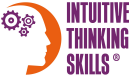 Kind Regards- NHS England Violence Reduction ScheduleReferral Link: https://www.smartsurvey.co.uk/s/itsvrp/ Course Ref:Module 1 Date:Module 1 Time:Module 2 Date:Module 2 Time:NHSKR01Wednesday 5th April 10:00-14:00Thursday 6th April10:00-14:00Course Ref:Module 1 Date:Module 1 Time:Module 2 Date:Module 2 Time:NHSKR02Wednesday 19th April10:00-14:00Thursday 20th April10:00-14:00Course Ref:Module 1 Date:Module 1 Time:Module 2 Date:Module 2 Time:NHSKR03Wednesday 3rd May10:00-14:00Thursday 4th May10:00-14:00Course Ref:Module 1 Date:Module 1 Time:Module 2 Date:Module 2 Time:NHSKR04Wednesday 17th May10:00-14:00Thursday 18th May10:00-14:00Course Ref:Module 1 Date:Module 1 Time:Module 2 Date:Module 2 Time:NHSKR05Wednesday 31st May10:00-14:00Thursday 1st June 10:00-14:00Course Ref:Module 1 Date:Module 1 Time:Module 2 Date:Module 2 Time:NHSKR06Wednesday 7th June10:00-14:00Thursday 8th June 10:00-14:00Course Ref:Module 1 Date:Module 1 Time:Module 2 Date:Module 2 Time:NHSKR07Wednesday 21st June 10:00-14:00Thursday 22nd June 10:00-14:00Course Ref:Module 1 Date:Module 1 Time:Module 2 Date:Module 2 Time:NHSKR08Wednesday 5th July10:00-14:00Thursday 6th July10:00-14:00Course Ref:Module 1 Date:Module 1 Time:Module 2 Date:Module 2 Time:NHSKR09Wednesday 19th July10:00-14:00Thursday 20th July10:00-14:00Course Ref:Module 1 Date:Module 1 Time:Module 2 Date:Module 2 Time:NHSKR09Wednesday 2nd August10:00-14:00Thursday 3rd August 10:00-14:00Course Ref:Module 1 Date:Module 1 Time:Module 2 Date:Module 2 Time:NHSKR010Wednesday 16th August 10:00-14:00Thursday 17th August10:00-14:00Course Ref:Module 1 Date:Module 1 Time:Module 2 Date:Module 2 Time:NHSKR010Wednesday 30th August 10:00-14:00Thursday 31st August 10:00-14:00Course Ref:Module 1 Date:Module 1 Time:Module 2 Date:Module 2 Time:NHSKR011Wednesday 13th September 10:00-14:00Thursday 14th September10:00-14:00Course Ref:Module 1 Date:Module 1 Time:Module 2 Date:Module 2 Time:NHSKR012Wednesday 20th September 10:00-14:00Thursday 21st September 10:00-14:00Course Ref:Module 1 Date:Module 1 Time:Module 2 Date:Module 2 Time:NHSKR013Wednesday 27th September 10:00-14:00Thursday 28th September  10:00-14:00Course Ref:Module 1 Date:Module 1 Time:Module 2 Date:Module 2 Time:NHSKR014Wednesday 18th October 10:00-14:00Thursday 19th October  10:00-14:00Course Ref:Module 1 Date:Module 1 Time:Module 2 Date:Module 2 Time:NHSKR015Wednesday 26th October 10:00-14:00Thursday 27th October  10:00-14:00Course Ref:Module 1 Date:Module 1 Time:Module 2 Date:Module 2 Time:NHSKR016Wednesday 1st November 10:00-14:00Thursday 2nd November 10:00-14:00Course Ref:Module 1 Date:Module 1 Time:Module 2 Date:Module 2 Time:NHSKR017Wednesday 8th November 10:00-14:00Thursday 9th  November 10:00-14:00Course Ref:Module 1 Date:Module 1 Time:Module 2 Date:Module 2 Time:NHSKR018Wednesday 15th  November 10:00-14:00Thursday 16th November 10:00-14:00Course Ref:Module 1 Date:Module 1 Time:Module 2 Date:Module 2 Time:NHSKR019Wednesday 22nd November 10:00-14:00Thursday 23rd November 10:00-14:00Course Ref:Module 1 Date:Module 1 Time:Module 2 Date:Module 2 Time:NHSKR020Wednesday 29th November 10:00-14:00Thursday 30th November 10:00-14:00Course Ref:Module 1 Date:Module 1 Time:Module 2 Date:Module 2 Time:NHSKR021Wednesday 6th December  10:00-14:00Thursday 7th December 10:00-14:00Course Ref:Module 1 Date:Module 1 Time:Module 2 Date:Module 2 Time:NHSKR022Wednesday 13th December  10:00-14:00Thursday 14th December 10:00-14:00Course Ref:Module 1 Date:Module 1 Time:Module 2 Date:Module 2 Time:NHSKR023Wednesday 20th December  10:00-14:00Thursday 21st December 10:00-14:00